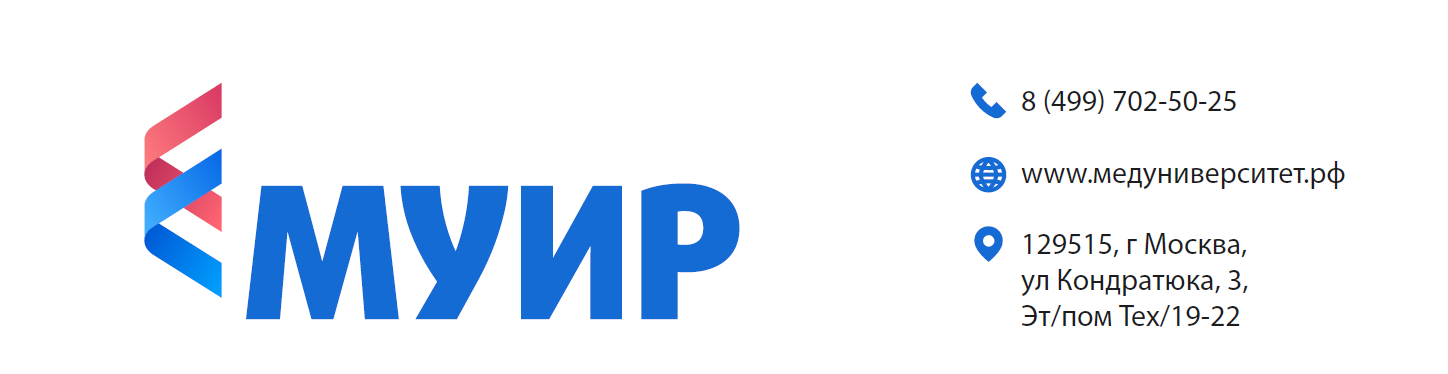 «Нефрология»дополнительная профессиональная программа повышения квалификации врачей(144 ак. часа)Аннотация Цель обучения – актуализация знаний в области нефрологии, систематизация профессиональных компетенций, полученных в результате теоретической подготовки.Актуальность программы обусловлена необходимостью освоения современных методов решения профессиональных задач, требующих от врача-специалиста знаний новейших диагностических и терапевтических методик.Нормативная база программы:профессиональные стандарты:02.041 «Врач-нефролог» – Приказ Минтруда России от 20.11.2018 № 712н.Категория слушателей:врачи по основной специальности «Нефрология».Форма обучения:заочная, с использованием электронного обучения и дистанционных образовательных технологий. Форма реализации программы: лекции, самостоятельная работа.Форма итоговой аттестации: тестирование.Документ о квалификации: удостоверение о повышении квалификации. Учебный планНаименование разделов, дисциплин и темВсего часовВ том числеВ том числеФорма итогового контроляНаименование разделов, дисциплин и темВсего часовЛекцииСамост. работаФорма итогового контроля1Модуль1. Организационно-правовые основы нефрологической службы12662Модуль 2. Методы обследования нефрологических больных    2010   103Модуль 3. Поражение почек при системных заболеваниях30    1416 4Модуль 4. Врожденные заболевания почек2010       105Модуль 5. Хроническая болезнь почек2010106Модуль 6. Урологические проблемы в практике нефролога2010107Модуль 7. Основы экстренной медицины и реаниматологии201010Итоговая аттестация:22ТестИтого:1447074